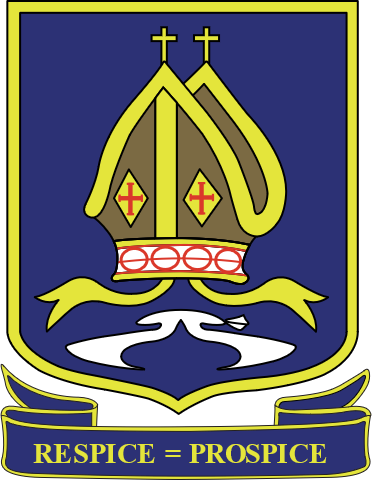 Courageous AdvocatesHand in your form or email it to Mr Smith by Friday 15th March 2024Name(s)Issue (briefly summarise the issue and what you have found out)Why has this occurred?  What is the connection with your own life or the lives of those around you?How could you respond?